Stephanie Rondenell, Executive Director of the Center for Network Development has also served as the Chief Technology Officer (CTO) for the OJJDP Information Sharing to Prevent Juvenile Delinquency Project for nine years, and has over 16 years of experience in conducting national technical assistance projects with national organizations involved in court improvement efforts and criminal justice integration projects.  Ms. Rondenell supervises the technology component of the National Juvenile Information Sharing Initiative project. Ms. Rondenell has 20 years experience in the justice and public safety sector conducting systems analysis, IT management, integration, project management, and business process improvement. She has participated with juvenile, trial and appellate court technology, and integration, software/application development, XML development and process improvement projects, and has expertise in XML development and design; certifications in JIEM, and GJXDM and NIEM expertise and online data collection solutions.  As a Senior Court Management Consultant, Ms. Rondenell functioned as the lead consultant of a Court Technology Practice Group responsible for trial and appellate court technology projects for the National Center of State Courts.  Ms. Rondenell represented the National Center for State Courts on the National Task Force on Court Automation and Integration sponsored by the Search Group and the Bureau of Justice Administration.  Ms. Rondenell has sat as a Board of Director for four (4) years for the IJIS Institute.Current projects include Chief Technologist for a national project sponsored by OJJDP for integrated information sharing in juvenile justice (www.juvenileis.org).  Ms. Rondenell is also working with OJJDP to develop a governance structure for the implementation of a new domain for the National Information Exchange Model – NIEM.  Ms. Rondenell is also working with juvenile accountability incentive block grant [JABG] programs in Denver, Colorado and Des Moines, Iowa and worked with the Office of Victims of Crime’s VS2000 project.  Each project is focused on integration and information sharing. She has recently completed a 3 ½ year court modernization project (2004 – 2008) in the country of Qatar where she acted as the primary contact to the Supreme Justice Council and the functional lead for business process improvement; code of procedure revisions; case management requirements development and technology implementation for the automation of the justice systems in Doha, Qatar.  Laurence H. Tribe is the Carl M. Loeb University Professor at Harvard and a member of the President’s Commission on White House Fellowships. He has taught constitutional law at Harvard since 1968 and was voted Harvard Law School’s best professor by the class of 2000. Fewer than 60 professors in Harvard University’s history have been designated “University Professor,” the university’s highest academic title. In a survey of 13,000 alumni, Tribe was ranked the most admired law faculty member, past or present. His former students and research assistants include President Barack Obama, Chief Justice John Roberts, Solicitor General Elena Kagan, Associate Attorney General Tom Perrelli, FCC Chairman Julius Genachowski, Director of the Office of Information and Regulatory Affairs Cass Sunstein, and Senior NSC Director for Multilateral Affairs Samantha Power. Born in Shanghai, China in 1941 of Russian Jewish parents, Tribe came to the U.S. in 1947, attended public schools in San Francisco, entered college at 16, graduated from Harvard summa cum laude in Mathematics (1962) and magna cum laude in Law (1966), then clerked for the California and U.S. Supreme Courts (1966-68) and spent a year at the National Academy of Sciences before joining Harvard’s faculty, where he received tenure at 29. He was 35 when TIME Magazine named him one of the nation’s ten most outstanding law professors and 38 when he was elected to the American Academy of Arts and Sciences. While teaching at Harvard, Tribe helped write constitutions for South Africa, the Czech Republic, and the Marshall Islands. Tribe has received numerous honorary degrees, including a Doctor of Laws from NYU in 2008 and a Doctor of Humane Letters from Hebrew University in 1998. He is also a leading appellate advocate, having prevailed in some four-fifths of the many U.S. Circuit Court cases he has argued and three-fifths of the 35 U.S. Supreme Court cases in which he was lead counsel. Tribe has written 115 books and articles, including his treatise, “American Constitutional Law,” cited more often than any other legal text since 1950. Tribe’s most recent book, “The Invisible Constitution,” published in 2008 by the Oxford University Press, was described as a “masterpiece” by Chief Justice Aharon Barak of Israel, and as “breathtaking in its originality and wide-ranging in its scope” by Doris Kearns Goodwin. President Nixon’s Solicitor General Erwin Griswold wrote: “[N]o lawyer not on the [Supreme] Court has ever had a greater influence on the development of American constitutional law” than Laurence Tribe, and the Northwestern Law Review opined that no-one else “in American history has… simultaneously achieved Tribe’s preeminence… as a practitioner and… scholar of constitutional law.” Patrick Corvington was sworn in as the Chief Executive Officer of the Corporation for National and Community Service on February 18, 2010. 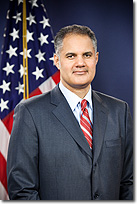 Patrick Corvington is a recognized expert on nonprofit sector leadership and capacity issues, new and emerging philanthropy, and volunteerism. Prior to joining the Corporation, he served at the Annie E. Casey Foundation as a Senior Associate responsible for guiding the foundation’s grantees on issues related to leadership development, next generation leadership, and capacity building. As part of this work, Corvington was engaged directly with some of the top social innovation intermediaries in the nonprofit sector and has co-authored publications such as “Ready to Lead: Next Generation Leaders Speak Out” and “Next Shift: Beyond the Nonprofit Leadership Crisis.” Previously, Corvington was Executive Director of Innovation Network, a non-profit agency whose mission is to build the evaluation capacity of the non-profit sector. Earlier in his career, he conducted policy research in the Metropolitan Housing and Communities Center at The Urban Institute, and also worked to build the capacity of nonprofit organizations abroad. Mr. Corvington, who is of Haitian descent, immigrated to the United States as a teenager and became an American citizen in 1993. He worked his way through college, earning his B.A. in Sociology from the University of Maryland, College Park, and his M.A. in Public Policy from Johns Hopkins University, where he received the National Minority Leadership Fellowship from the Kellogg Foundation. Corvington has devoted his life to serving and empowering communities, beginning his career traveling the East Coast migrant stream as a case manager working with migrant workers. He has also served as an advocate for adjudicated youth as a director of a group shelter home and has worked as a patient advocate in a community-based HIV/AIDS clinic; and has volunteered his time working in the infirmary of a shelter for homeless persons. He previously served on the board of directors of Echoing Green, the Washington Regional Association of Grantmakers, and the advisory board of the American Humanics Nonprofit Workforce Coalition. He lives in Maryland with his wife and two daughters.David Harris								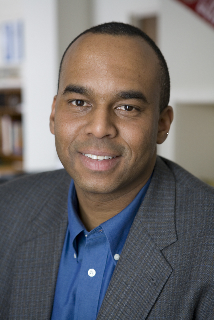 David R. Harris was sworn-in as the Deputy Assistant Secretary for Human Services Policy at the U.S. Department of Health and Human Services on April 12, 2010. He leads the Office of Human Services Policy in the Office of the Assistant Secretary for Planning and Evaluation (ASPE).Harris is on leave from Cornell University, where he was Deputy Provost, Vice Provost for Social Sciences, and Professor of Sociology. As Deputy Provost he focused on a number of key Provost Office priorities, including academic planning, admissions and financial aid, and diversity. As Vice Provost for Social Sciences he was responsible for leading the development and implementation of university-wide efforts to enhance the social sciences, and for providing a social sciences perspective on Cornell policies and priorities.Harris has broad research interests in social stratification, race and ethnicity, social identity, and other areas of public policy.  His work has applied theories from sociology, economics, and psychology to empirical studies of racial and ethnic disparities in socioeconomic status, the fluidity of race, and racial and nonracial determinants of residential mobility. In addition to publications in academic journals, public policy outlets, and major national newspapers, he is editor of The Colors of Poverty: Why Racial and Ethnic Disparities Persist (Russell Sage Foundation 2008), and the lead author of Eliminating Racial Disparities in College Completion and Achievement:  Current Initiatives, New Ideas, and Assessment (Teagle Foundation 2006).Harris holds a B.S. in Human Development and Social Policy, and a Ph.D. in Sociology, from Northwestern University. Biography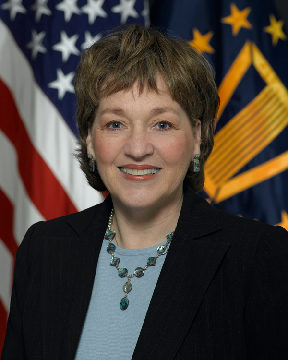 